Procès-Verbal de l’Assemblée Générale  du 05 Juillet 2021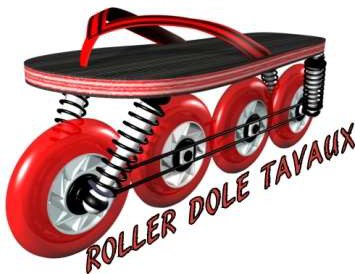 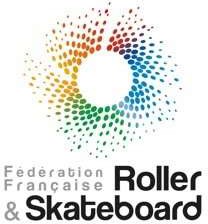 Assistent à cette séance:18 adhérents et il y a 4 procurations soit 22 votants.
 Rapport annuel d’activité
Il est présenté par le président B LAVRUT et approuvé par les adhérents.Rapport financier :
Il est présenté par le trésorier, Jean-François AMIOTTE-SUCHET et approuvé par les adhérents.;
Deux commissaires aux comptes, André BOUDARD et Jean Jacques COUTEAUX les ont vérifié.Renouvellement des membres du comité directeur :Se présente Mme DIDIER Aurélie et Mme OSANN Annette.
Se présente, Mr AMIOTTE-SUCHET Jean-François,
 Mr LAVRUT Bruno et Mr MERMET Quentin.L’ensemble du bureau est élu à l’unanimitéAprès délibération du nouveau bureau, la répartition des postes est la suivante:

 Mr LAVRUT Bruno:              Président
 
 Mme DIDIER Aurélie:          Vice-Présidente

 Mr   AMIOTTE-SUCHET Jean-François : Trésorier

 Mme OSANN Annette:          Secrétaire
 Mr MERMET Quentin:           Membre ActifLe Président                                                                         Le TrésorierBruno LAVRUT                                                     Jean-François AMIOTTE- SUCHET